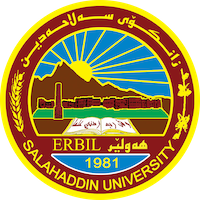 Academic Curriculum Vitae 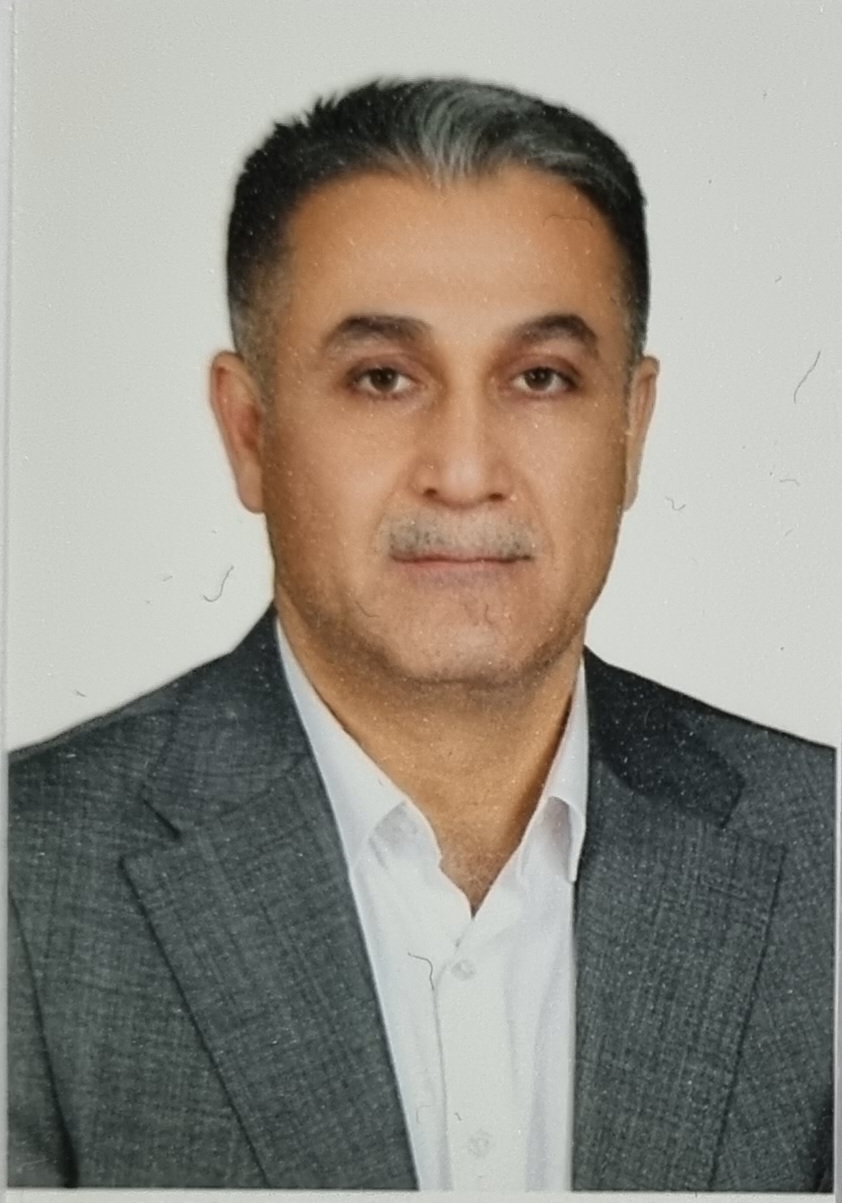 Personal Information:Full Name: Evan Oghstin SlaiwaAcademic Title: Lecturer Email: (evan.slaiwa@su.edu.krd)Mobile: 07504496042Education:Ainkawa Secondary School [1989 – 1992], Erbil, Iraq Degree obtained: High School certificateUniversity of Salahaddin/ Erbil, College of Engineering – Civil Dept. [1992 - 1996]. Degree obtained: B.Sc Civil EngineeringUniversity of Salahaddin/ Erbil, College of Engineering – Civil Dept. [2000 - 2002]. Degree obtained: M.Sc in Water and Hydraulic Civil EngineerEmployment:Ministry of Municipality and Tourism, Erbil, Directory of Planning and Following, from 12/1996 to 12/1997University of Salahaddin/ Erbil, Civil Engineering Dept., from 12/1997 to 02/2000University of Salahaddin/ Erbil, Civil Engineering Dept., preparing M.Sc degree  from 2/2002 to 05/2002University of Salahaddin/ Erbil, Directorate of Building construction, from [06/2002] till [04/2004]University of Salahaddin/ College of Engineering / Civil Dept. / Lecturer /from [05/2004] till nowQualifications Civil Engineer 1996Assistant lecturer 2004Lecturer 2019Teaching experience:1st Year Students, Building material.2nd Year Students, Fluid Mechanics.3rd year students: Eng. Hydrology.4th year students: Hydraulic Structures, Engineering Project.Research and publicationsState all researches, publication you made.Conferences and courses attendedEffect of Alton Kopri Wastewater on Lesser-Zab Raw Water, Tikrit Journal of Engineering Sciences, ISSN: 1813-162X (Print) ; 2312-7589 (Online), available online at: http://www.tj-es.comEvaluation of Water Quality for Lesser-Zab River for Various Applications, Kirkuk University Journal /Scientific Studies (KUJSS) Volume 12, Issue 4, September 2017 ISSN 1992 – 0849Professional memberships Member of Teaching Staff Civil Engineering Department/ College of Engineering/ University of Salahaddin Erbil, Iraq since 1997.Member (Licentiate) of Kurdistan Engineers Syndicate since 1996Professional Social Network Accounts:https://www.researchgate.net/profile/Evan_Slaiwahttps://orcid.org/0009-0007-0845-0371https://scholar.google.com/citations?view_op=search_authors&hl=en&mauthors=label:water_and_hydraulic_civil_engineeringhttps://scholar.google.com/citations?view_op=search_authors&hl=en&mauthors=label:water_and_hydraulic_civil_engineering